               Первенство школы по футболу, итоги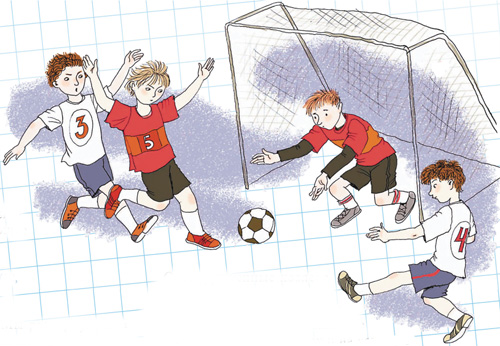 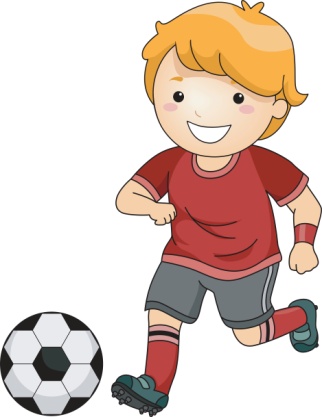 класс5а5б5вкол-во очковместо5а0:111:034II5б1:031:036I5в0:110:112IIIкласс6а6б6в6г6дкол-во очковместо6а0:200:200:200:20056б2:035:130:812:0310II6в2:031:510:912:038III6г2:038:039:0310:0312I6д2:030:200:200:10144класс7а7б7вкол-во очковместо   7а2:031:036I7б0:210:212III7в0:112:034IIкласс8а8б8в8г8дкол-во очковместо8а1:512:033:030:418III8б5:132:038:032:0312I8в0:200:200:200:20058г0:310:812:031:31648д4:030:212:033:1310IIкласс9асб.8-х9в1011кол-во очковместо9а0:110:111:030:2164сб. 8-х1:030:211:030:218III9в1:032:035:030:1110II100:110:110:510:5145112:032:031:035:0312I